English 7R/7H Final Exam Review Guide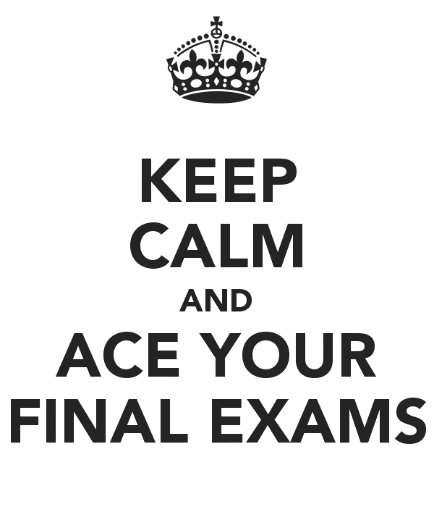 The English final exam is in three parts:It begins with two or three engaging readings with questions that require you to read carefully.  You will then answer questions about some of the literature you read this year.  The exam will end with questions on word parts, vocabulary and grammar.  Be prepared to:Read carefully!  Go back to the text and use the numbered paragraphs to find the right section to read again.  This is very important!Infer from the text.  Draw conclusions about what you are reading.  The answers are not always “right there.”  You need to gather details and come up with a conclusion based on the text.Understand details and select the “best answer” given.  Some are “all of the above,” so read each choice carefully!Identify the mood or tone of a text.  Find details that add to the mood or tone.  Determine the meaning of several words through context.  (Notice that underlined words are important.)  Try to understand their meaning through context as you read.Find details to support a statement.Determine the theme or main idea of a text.Understand the structure of a text: main idea/details, cause/effect, the development of an idea.Some extra vocabulary to know:anticipation - _____________________________________________________________excerpt and selection - _____________________________________________________conclude - _______________________________________________________________context - ________________________________________________________________emphasize - ______________________________________________________________compassionate - __________________________________________________________considerate - _____________________________________________________________“in vain” - _______________________________________________________________prejudice - _______________________________________________________________villain - _________________________________________________________________Genres:Historical fiction - _________________________________________________________Science fiction - ___________________________________________________________Realistic fiction - __________________________________________________________Fantasy - ________________________________________________________________Myth, legend, folktale - ____________________________________________________Teleplay, play, drama - _____________________________________________________Non-fiction article - ________________________________________________________Biography, Autobiography, Memoir - _________________________________________Grammar to understand:Using commas in lists, with different sentence types, to set off phrasesUsing apostrophes for contractions and possessionSentence structure and comma useSimple sentenceCompound sentenceComplex sentenceCompound-complex sentenceWord parts to know:  anti – ___________________________________________________________________ante –  __________________________________________________________________- inter  __________________________________________________________________-cred-  __________________________________________________________________opus, oper –  _____________________________________________________________clud, clus –  ______________________________________________________________-tude  __________________________________________________________________dis –  ___________________________________________________________________-ive  ____________________________________________________________________uni-  ____________________________________________________________________claim, clam ______________________________________________________________-ish  ____________________________________________________________________Literary Terms:setting - _________________________________________________________________theme - _________________________________________________________________characteristics - __________________________________________________________character transformation or dynamic character - ________________________________plot detail - ______________________________________________________________author’s purpose - ________________________________________________________poetic literary device / poetic technique - _____________________________________simile - _________________________________________________________________metaphor - ______________________________________________________________ personification - __________________________________________________________flashback - _______________________________________________________________foreshadowing - __________________________________________________________suspense - _______________________________________________________________climax - _________________________________________________________________hyperbole - ______________________________________________________________irony or ironic - ___________________________________________________________imagery - ________________________________________________________________symbolism - ______________________________________________________________end rhyme - _____________________________________________________________internal conflict - _________________________________________________________external conflict - _________________________________________________________narrative point of view - ____________________________________________________first person narration - _____________________________________________________second person narration - __________________________________________________third person limited - ______________________________________________________third person omniscient - ___________________________________________________“speaker” in a poem - ______________________________________________________Literature Packets to Review (not all of these are on the exam) –The Watsons Go to Birmingham – 1963 by Christopher Paul CurtisThe Cay by Theodore Taylor“Thank You, M’am” by Langston Hughes (including Dickinson poem)“A Retrieved Reformation” by O. Henry“After Twenty Years” by O. Henry“Dark They Were and Golden Eyed” by Ray Bradbury“The Monsters Are Due on Maple Street” by Rod SerlingPoetry of Langston HughesPoetry of Robert FrostKnow your authors!  Review what you learned about them.